CONTRATTO DI ESECUZIONE DELLO SCONTO IN FATTURA Art. 10 DL 34/2019Il sottoscritto Sig./ Sig.r a___________________________ nato/a a ___________________ il ____/____/____residente in   Via___________________ n°______ Interno _____ Comune_______________ Provincia ______codice fiscale _____________________________________________________________________________tel ____________________________ email ____________________________________________________in qualità di:proprietario/comproprietario o familiare convivente con il proprietario o detentore (con contratto di comodato d’uso o di locazione o in presenza di un diritto di godimento)dell’immobile sito in:Via___________________ n°______ Interno ________________ Comune______________ Provincia ______ovvero con riferimento alle Società:La sottoscritta Società: _________________________________________________con Sede legale in Via:_______________________n°____ Comune___________________ Provincia_______tel: ____________________________ email: ____________________Iscritta al Registro delle imprese di _____________________ P.IVA: _________________________________proprietaria/detentrice dell'immobile sito in:Via___________________ n°______ Interno _____ Comune_________________________ Provincia ______di seguito denominati "Cliente"in merito al contratto per la sostituzione degli infissi concordato con mettere nome serramentista, richiede ai sensi dell’art. 10, comma 1 del Decreto Crescita convertito nella legge 28 giugno 2019 n°58, in luogo del recupero fiscale, di avere uno sconto di pari importo direttamente nella fattura di vendita. Dichiara sotto la propria responsabilità che:l’oggetto del contratto di fornitura dà diritto alla detrazione prevista con l’articolo l’art. 1, comma 345, della Legge n. 296 del 2006, e s.m.i per interventi di riqualificazione energetica (ECOBONUS)  l'intervento si configura come riqualificazione energetica; l'edificio è dotato di impianto di riscaldamento;le opere oggetto del contratto rispettano le norme urbanistiche ed edilizie comunali l’edificio è accatastato e vi è piena regolarità con il pagamento dell’ICI/IMU (se dovuta);l'oggetto dell'intervento riguarda esclusivamente la sostituzione di serramenti ed accessori già esistenti;ogni serramento oggetto dell'intervento separa una zona riscaldata da una zona non riscaldata o dall’esterno;i serramenti di cui alla presente offerta sono destinati ad una sola unità immobiliare;le spese per l'intervento oggetto di agevolazione fiscale vengono sostenute da chi ha un diritto reale sull'immobile (cioè dal proprietario o dal detentore) o dal familiare convivente con il proprietario o il detentore il titolare di diritto reale che sostiene le spese per l'intervento in oggetto è in regola con il fisco sotto ogni aspetto e non ha vertenze fiscaliPer rendere efficace lo sconto, il Cliente si impegna a:collaborare alla compilazione del modello predisposto dalla Agenzia delle Entrate dal titolo “Comunicazione dell’opzione relativa agli interventi di efficienza energetica e rischio sismico effettuati su singole unità immobiliari” –  seguendo la procedura indicata dal mettere nome serramentistafirmare la “Dichiarazione di non cumulazione degli incentivi” a saldare le fatture con bonifico parlante mettendo la causale “Ecobonus” o “Riqualificazione energetica” Nel caso in cui, ad un eventuale controllo dell’Enea o della Agenzia delle Entrate, risultasse che lo sconto in fattura non fosse applicabile per qualsiasi causa non imputabile a mettere nome serramentista, il Cliente si obbliga sin d'ora, ogni eccezione rimossa, a corrispondere a mettere nome serramentista un ammontare pari all’importo ottenuto come sconto maggiorato di interessi e sanzioni tramite bonifico bancario o postale.Il sottoscritto, consapevole della responsabilità in caso di dichiarazioni mendaci, di formazione o uso di atti falsi, ai sensi e per gli effetti dell'art. 46 del D.P.R. 44S del 28 dicembre 2000,ATTESTAla veridicità e l'esattezza di tutto quanto sopra dichiaratoSI IMPEGNAIn caso di dichiarazioni mendaci o uso di atti falsi che impediscano il beneficio fiscale, a corrispondere a (mettere nome serramentista) il totale dell’importo ricevuto come sconto in fattura maggiorato di interessi ed eventuali sanzioni.  Data ________________________		Firma del cliente ________________________MODELLO CONTRATTO SCONTO IN FATTURA – Rev 28/10/19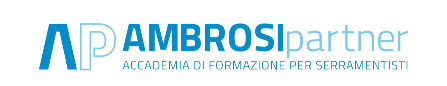 Copytright Accademia di formazione AmbrosiPartner srl  